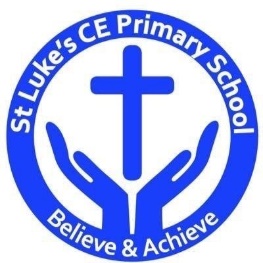 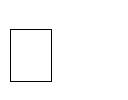 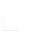 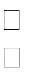 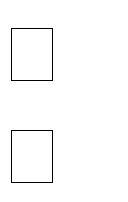 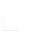 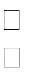 Discrete Learning SubjectsMain Learning Focus in English:Range: Fiction – Winnie at the seaside                  Poetry – Whatever the weatherSpeaking and listening.Participation in class and group Discussions explaining and justifying Opinions about texts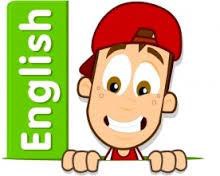 Preforming poetry  ReadingShared Reading – reading the class book Guided Reading – reading with the teacher in small Groups Individual reading (from the school schemes)Using reading skills to obtain informationReading comprehension WritingWrite Write sentences about things they have done and that others have. Grammar and PunctuationUse co-ordination (using or, and, but) and some subordination (using when, if, that, because) to join clauses.Use the progressive form of verbs in the present and past tense to make actions in progress e.g. she is drumming, he was shouting.Use present and past tense mostly correctly. SpellingApostrophes for possession.Adding suffix Phase 6 phonics. HandwritingForm lower-case letters of the correct size relative to one another using tails and flicks. Write capital letters and digits of the correct size, orientation and relationship to one another and to lower case letters.Main Learning Focus in Mathematics:Children will learn to:Describe movement and turns 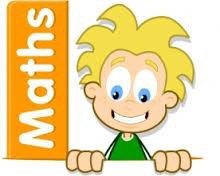 Make patterns with shapesCompare mass Measure mass in grams Measure mass in kilograms Compare capacity Measure using millilitres Measure using litres Apply counting in 2’s, 5’s and 10’s skills when reading different thermometers. Consolidate skills learnt in Year 2.Main Learning Focus in Science: Main Learning Focus in Computing: 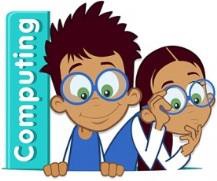 Main Learning Focus in Religious Education: Main Learning Focus in PSHE:Main Learning Focus in Physical Education:Work will include individual, group and paired activities Main learning Focus in Music:Listening to, making, exploring and discussing sounds Recognising different sources of sounds